CMS and Matthews Elementary School’s Commitment to  Our Staff and Students 
 The Charlotte-Mecklenburg Board of Education is committed to providing a world-class school system which supports educational excellence regardless of race, gender, national origin, different abilities, or religion, by providing the following:  Equitable academic programs and services which respond to the needs of a diverse student population, and which prepare all students for a changing workplace and pluralistic society are essential. (Policy IFC)  Equal access to excellent educational opportunities for all students in  all its schools. (Policy ADA) In compliance with Federal Law and Title IX of the Education Amendments of 1972, Charlotte- Mecklenburg Schools prohibits discrimination or harassment against any person on the basis of sex, gender, race, color, religion, national origin, age, or disability.  If a staff, student, or parent/guardian at Matthews Elementary School has any concerns regarding discrimination or harassment, please contact the following: Matthews Elementary School Campus Title IX Liaison Mrs. Cathy Bish, Assistant Principalcatherine.bish@cms.k12.nc.us   980-343-3940For district level concerns, please contact: 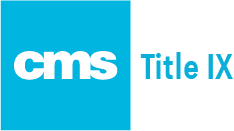 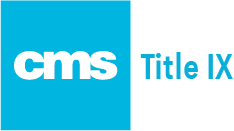                                                                                                                       Camille Durham Director, Title IX Office CMS District Title IX Administrator  titleixcoordinator@cms.k12.nc.us 